Fastskin LZR Racer Elite 2 JammersOur racing suit sizing is based on your waist measurement. Rather than making a selection based on your size in previous racing suits, Speedo recommends that you measure yourself and select the correct size according to the chart below.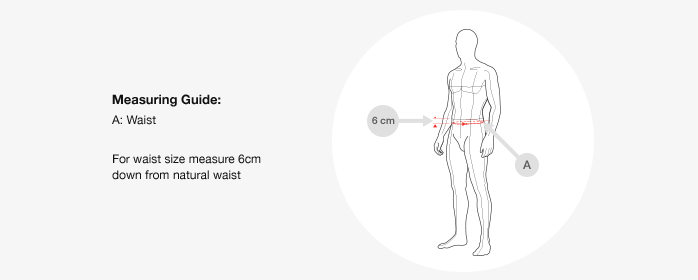 Speedo SizeWaist
(inches / cm)GermanyFrance
(cm)Italy2026 - 27" / 66 - 709850342228 - 29" / 71 - 7510455362430" / 76 - 7811660382631" / 79 - 80165402732 - 33" / 81 - 851.568412834 - 35" / 86 - 90270423036 - 37" / 91 - 93375443238 - 39" / 94 - 9748046